План мероприятий по улучшению качества деятельности Муниципального бюджетного общеобразовательного учереждения «Средняя школа № 16 города Евпатории Республики Крым» 	 на 2021-2023 гг.	по итогам проведения независимой оценки качества образования в 2020 г.Заместитель директора по УВР 					Чан С.В.СОГЛАСОВАНО Начальник управленияобразования администрации города Евпатории РеспубликиКрым______________В.И. Жеребец «______» декабря 2020 г.Утверждено Директор МБОУ «СШ № 16»_____________О.А. ДонцоваПриказ от 30.11.2020 г.№ 778/01-16                                         №п/пНаименование мероприятияСрок выполненияОтветственный, ФИО, должность Открытость и доступность информации об образовательной организацииОткрытость и доступность информации об образовательной организацииОткрытость и доступность информации об образовательной организацииОткрытость и доступность информации об образовательной организации1.1.Еженедельное обновление информации на сайте школыеженедельно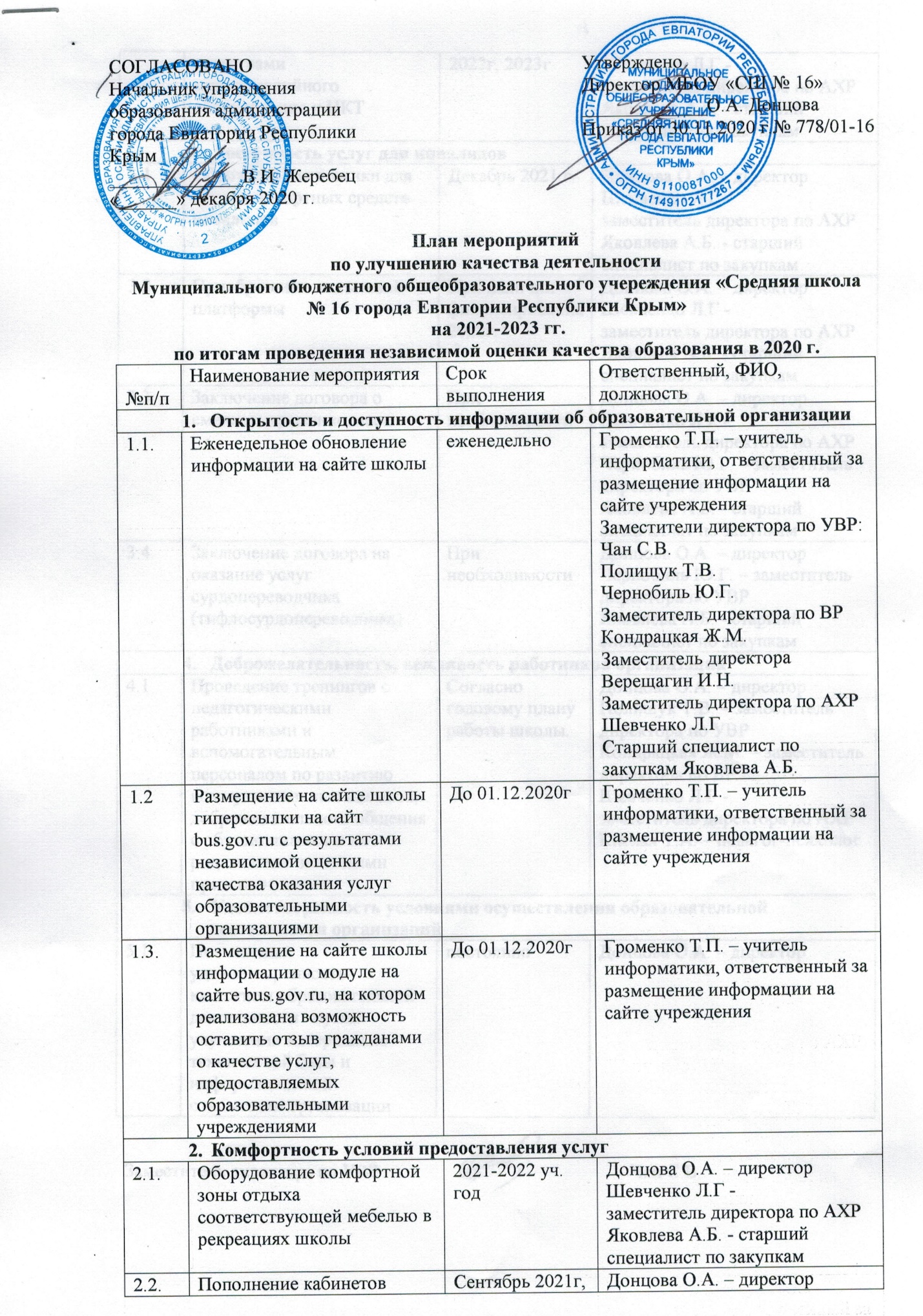 Громенко Т.П. – учитель информатики, ответственный за размещение информации на сайте учрежденияЗаместители директора по УВР:Чан С.В.Полищук Т.В.Чернобиль Ю.Г.Заместитель директора по ВРКондрацкая Ж.М.Заместитель директора Верещагин И.Н.Заместитель директора по АХРШевченко Л.ГСтарший специалист по закупкам Яковлева А.Б.1.2Размещение на сайте школы гиперссылки на сайт bus.gov.ru с результатами независимой оценки качества оказания услуг образовательными организациямиДо 01.12.2020гГроменко Т.П. – учитель информатики, ответственный за размещение информации на сайте учреждения1.3. Размещение на сайте школы информации о модуле на сайте bus.gov.ru, на котором реализована возможность оставить отзыв гражданами о качестве услуг, предоставляемых образовательными учреждениямиДо 01.12.2020гГроменко Т.П. – учитель информатики, ответственный за размещение информации на сайте учрежденияКомфортность условий предоставления услугКомфортность условий предоставления услугКомфортность условий предоставления услугКомфортность условий предоставления услуг2.1.Оборудование комфортной зоны отдыха соответствующей мебелью в рекреациях школы2021-2022 уч. годДонцова О.А. – директорШевченко Л.Г - заместитель директора по АХРЯковлева А.Б. - старший специалист по закупкам2.2.Пополнение кабинетов средствами мультимедийного оборудования и ИКТСентябрь 2021г, 2022г, 2023гДонцова О.А. – директорШевченко Л.Г - заместитель директора по АХРЯковлева А.Б. - старший специалист по закупкамДоступность услуг для инвалидовДоступность услуг для инвалидовДоступность услуг для инвалидовДоступность услуг для инвалидов3.1Оборудование стоянки для автотранспортных средств инвалидовДекабрь 2021 г.Донцова О.А. – директорШевченко Л.Г - заместитель директора по АХРЯковлева А.Б. - старший специалист по закупкам3.2.Приобретение подъемной платформыПри наличии финансирования 2022г.Донцова О.А. – директорШевченко Л.Г - заместитель директора по АХРЯковлева А.Б. - старший специалист по закупкам3.3Заключение договора о сменных кресел-колясокПри необходимостиДонцова О.А. – директорШевченко Л.Г - заместитель директора по АХРЧернобиль Ю.Г. – заместитель директора по УВРЯковлева А.Б. - старший специалист по закупкам3.4. Заключение договора на оказание услуг сурдопереводчика (тифлосурдопереводчика)При необходимостиДонцова О.А. – директор Чернобиль Ю.Г. – заместитель директора по УВРЯковлева А.Б. - старший специалист по закупкамДоброжелательность, вежливость работников организацииДоброжелательность, вежливость работников организацииДоброжелательность, вежливость работников организацииДоброжелательность, вежливость работников организации4.1Проведение тренингов с педагогическими работниками и вспомогательным персоналом по развитию коммуникативных навыков, доброжелательного общения с обучающимися и их родителями/ законными представителямиСогласно годовому плану работы школы.Донцова О.А. – директорПолищук Т.В. – заместитель директора по УВРКондрацкая Ж.М. – заместитель директора по ВРШевченко Л.Г - заместитель директора по АХРКислая Т.А. – педагог-психологУдовлетворенность условиями осуществления образовательной деятельности организацийУдовлетворенность условиями осуществления образовательной деятельности организацийУдовлетворенность условиями осуществления образовательной деятельности организацийУдовлетворенность условиями осуществления образовательной деятельности организаций5.1.Повышение удовлетворенность качеством образовательной деятельности   путем улучшения материально-технической базы и информационной открытости организациипостоянноДонцова О.А. – директор 